Asynchronous Learning for Grade 7-8 Core French Week of November 16, 2020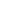 Les enfants autour du monde - les MétisBut d’apprentissage: Je regarde une vidéo à propos des Métis et je démontre ma compréhension de ce que j’ai regardé. Je fais des liens à ma vie et au monde.But d’apprentissage: Je regarde une vidéo à propos des Métis et je démontre ma compréhension de ce que j’ai regardé. Je fais des liens à ma vie et au monde.Instructions: Regarde la vidéo “La tradition orale” sur le site Idéllo. (Il faut utiliser ton compte pour te connecter.) Regarde la vidéo plusieurs fois. Arrête la vidéo après chaque partie pour vérifier que tu comprends les grandes idées avant de continuer. Complète les activités ci-dessous sur une feuille de papier ou dans un Google Doc/Google Slide.Instructions: Regarde la vidéo “La tradition orale” sur le site Idéllo. (Il faut utiliser ton compte pour te connecter.) Regarde la vidéo plusieurs fois. Arrête la vidéo après chaque partie pour vérifier que tu comprends les grandes idées avant de continuer. Complète les activités ci-dessous sur une feuille de papier ou dans un Google Doc/Google Slide.Les questions de compréhensionRegarde la vidéo jusqu'à 2m33s et clique sur pause. Réponds à ces questions: Est-ce que tu connais le mot Métis?Comment s’appelle le monsieur dans la vidéo?Quel est son métier/sa profession?De quelle région est-il?Pourquoi est-ce que les Métis ont choisi cette région?Continue la vidéo. Utilise les sous-titres et la transcription pour t’aider à comprendre. Quels outils anciens qu’il appelle les trésors est-ce que Basil nous montre dans la vidéo? Remplis ce tableau avec d’autres exemples. Dans la vidéo, Basil, le raconteur, a plusieurs identités. Il dit, “On peut être francophone, franco-ontarien et on peut être métis aussi en même temps.”Qu’est-ce qu’il veut dire?Qui es-tu? Pense à tes propres identités, y inclus ton identité franco-ontarienne.Écoute cette chanson de Les Enfants de la Terre - Métis(se) (Clip officiel)https://video.link/w/iKNxbFais une représentation artistique ou musicale pour partager les éléments importants à propos de ton identité.Pense à ta propre famille et à ta propre culture. Est-ce que les histoires orales sont importantes dans ta famille et dans ta culture aussi, comme pour les Métis? Quelles sont les histoires orales de ta famille? Quand/Où est-ce que vous partagez ces histoires?Dans la vidéo, il y a une partie du dessin animé où les animaux parlent du courage. Comment la mouffette a-t-elle démontré son courage?Crée une affiche pour montrer les éléments du courage ou une personne courageuse que tu connais. Ajoute des images à ton affiche aussi. 